История  успеха компании «ООО Батыр-Бройлер».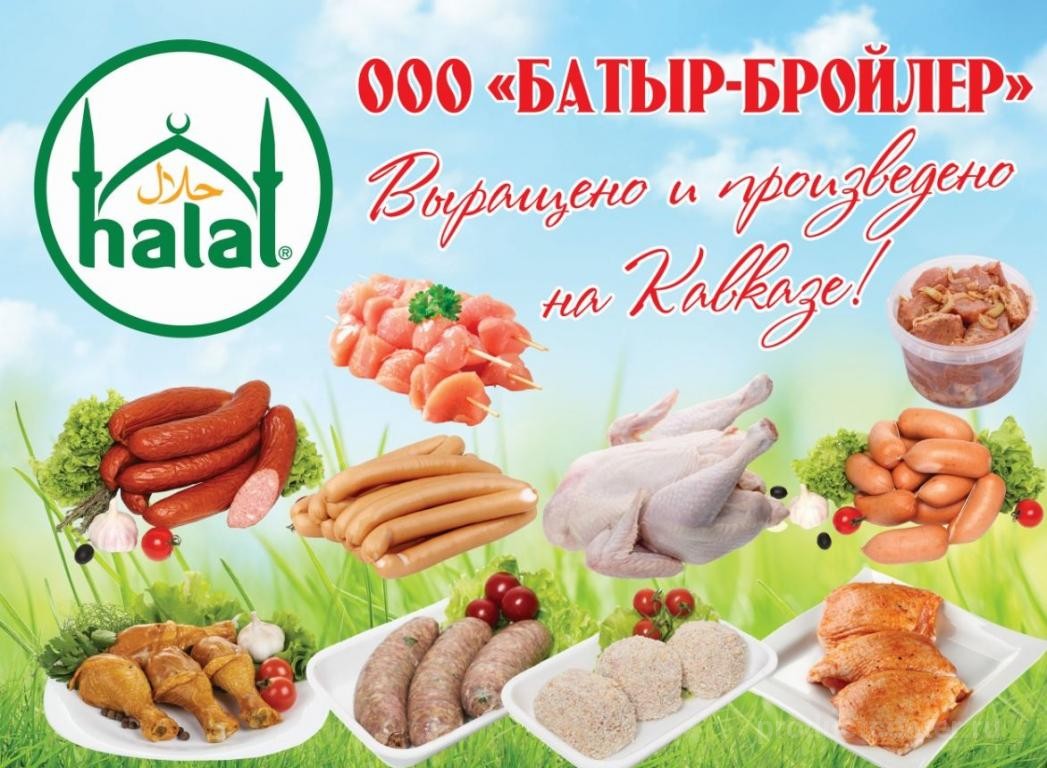 Название проекта: Создание племенного репродуктора второго порядка для разведения кур (бройлера) мощностью 25 млн. штук инкубационного яйца в годМестонахождение проекта: Республика Дагестан, Хасавюртовский район, с. Ботаюрт.ООО «Батыр-Бройлер» - современное, многопрофильное, динамично развивающееся сельскохозяйственное предприятие, образованное в 2008 году. Уже более 15 лет является эксклюзивным представителем крупнейших европейских производителей племенной птицеводческой продукции в странах Таможенного Союза (Российская Федерация, Казахстан, Беларусь) и обладает исключительным правом поставок инкубационных яиц и цыплят, производимых Mach Drubezh(Чехия), Mach Hydina (Словакия), Baromfi COOP (Венгрия). Родительские стада комплектуются и контролируются Cobb Germany.Помимо эксклюзивного партнёрства в поставках инкубационных яиц бройлерных кроссов Cobb-500 и ROSS-308, ООО «Батыр -Бройлер» осуществляет поставки инкубационных яиц высокопродуктивных кроссов индейки Hybrid французской фирмы Grelier. А так же различной фермерской птицы с цветным оперением, в том числе набирающих популярность цветных бройлеров SASSO, яичные кроссы кур чешской фирмы Integra, яйца водоплавающих видов птицы от венгерских партнёров.
 Наличие собственного инкубатория и бройлерного производства создаёт идеальные условия для контроля качества поставляемых инкубационных яиц.
 Многолетнее сотрудничество позволяет не только обеспечить гарантированно высокое качество поставляемой продукции, но и предоставить весь комплекс технического сопровождения и консультационной поддержки. Этому способствуют обучающие семинары, проводимые как за границей (например, семинар, проводящийся в Чехии специалистами Cobb Europe для российских партнёров ООО «Батыр»), так и в современном офисном комплексе на территории ООО «Батыр» в Дагестане.В настоящий момент производственный комплекс группы компаний ООО «Батыр- Бройлер» включает:                  -инкубатор по выращиванию суточных цыплят мощностью до 25 млн. яиц                         в год (фактическая загрузка - 68%);птицефабрику 'по выращиванию кур мясных пород мощностью до 2 млн.       голов (4,9 тыс. тони мяса) в год (фактическая загрузка - 100%);цех убоя, мощностью 21,7 млн. голов в год (3,5 тыс. голов/час в 3 смены           в день) (фактическая загрузка - 2,2 тыс. голов/час в 1 смену в день);завод по глубокой переработке и разделке мяса птицы и КРС мощностью     20 тыс. тонн разделки мяса и 5 тыс. тонн глубокой переработки и      полуфабрикатов при работе в 2 смены в день(фактическая        производительность - 385 тонн в год);комбикормовый завод мощностью 30 тыс. тонн кормов в год при работе        в 2 смены (фактическая загрузка - 8,5 тыс. тонн в год), в настоящий       момент производится реконструкция завода для производства        гранулированных кормов и повышения мощности до 60 тыс. тонн       кормов в год.переработку биологических отходов мощностью 1,5 тыс. тонн в год;очистные сооружения.* Среднесписочная численность сотрудников группы компаний составляет около 100 человек.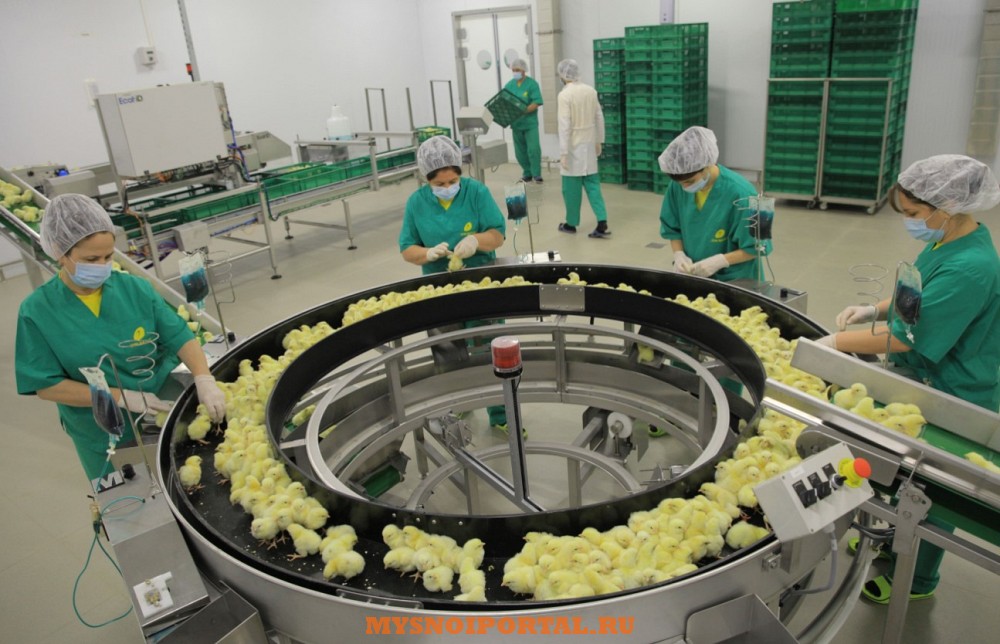   С 2025г. по 2027г. планируем построить 6 площадок по 8 птичников. Всего 48 птичников в Хасавюртовском районе для увеличения производимой нами мяса птицы от 5тысяч тонн в год до 30 тысяч тонн в год, что составит 40% потребляемого мяса птицы в Республике Дагестан.  Сумма этого проекта – 1 136 000 000 рублей (1 миллиард  136 миллионов  рублей).                            Имущественная поддержка   Земельные участки:105 Га - (с. Абдурашидотар), договор долгосрочной аренды;75 Га - (с. Куруш), договор долгосрочной аренды;2 участка в стадии оформления.